                              		                                         ΚΟΝΙΤΣΑ,  3/09/2021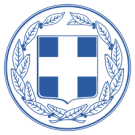 ΕΛΛΗΝΙΚΗ ΔΗΜΟΚΡΑΤΙΑ ΝΟΜΟΣ ΙΩΑΝΝΙΝΩΝ                                                               ΔΗΜΟΣ  ΚΟΝΙΤΣΑΣ                                                                         Α Ν Α Κ Ο Ι Ν Ω Σ ΗΑΝΑΡΤΗΣΗ ΟΡΙΣΤΙΚΩΝ ΠΙΝΑΚΩΝ ΚΑΤΑΤΑΞΗΣ ΚΑΘΑΡΙΣΤΡΙΩΝ/ΤΩΝ ΜΕ ΣΥΜΒΑΣΗ ΟΡΙΣΜΕΝΟΥ ΧΡΟΝΟΥ ΓΙΑ ΤΙΣ ΣΧΟΛΙΚΕΣ ΜΟΝΑΔΕΣ ΤΟΥ ΔΗΜΟΥ ΚΟΝΙΤΣΑΣ ΣΧΟΛΙΚΗΣ  ΠΕΡΙΟΔΟΥ 2021-2022.   